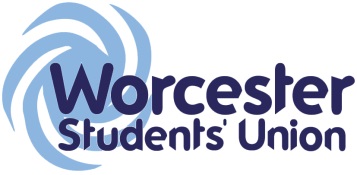 Executive Officer Report to Student CouncilOfficer Name / Role: Fran Storey- Student Disability OfficerDate of report: 26th January 2016What work have you been undertaking towards your objectives since the last meeting? Please limit this to 5 items.The 1st ‘Chill & Chat’ session was held in December 2015.Have had meetings with Alice & Patrick (DDS) & Caryn (Head of Student Services).Regular email contact (via solehelp) with all self defined disabled students, to keep them updated with the results of any issues that have been raised, any upcoming events, and reminding them about the facebook page.Facebook page ‘University of Worcester Disabled Students Group’ is being well supported by students, a code of conduct has been put in place to protect all uses of the page.Completed pilot survey of disabled students to gain stats for my presentation at the DDS Away Day on the 28/02/2016.What progress have you made on actions you have been mandated by Student Council to carry out?N/AList up to 5 other duties of note have you been carrying out within your role and state how has this been benefitting students?Forging links with DDS and student services, to create smoother pathways between students and service.Sat on an interview panel for a support worker to cover Catherine’s 1yr maternity leave, this will benefit students as DDS will not be short staffed, and therefore appointments will retain a quick turn over.Looking at the location and visibility of the Mental Health & Counselling Services, on the direction of student feedback at the ‘chill & chat’ session. Their comments were relayed to Caryn who has asked me to propose an idea at the next ‘chill & chat’ session (more on that next time), if the idea is well received it will be beneficial to future students.Attended NUS ‘Women in Leadership’ conference on 26/01/2016, workshops equipped me with the tools to look at the qualities within myself that will enhance my interaction with students, and enable me to promote equality more effectively.What are the 5 key tasks you aim to get done before the next meeting?Continue to meet with students regarding any issues that may be impacting on their student experience.Meeting on 05/02/2016 to discuss a working partnership between DDS and SU.Disabled Student Survey to be emailed to all disabled students.Maintain and monitor the facebook page.2nd ‘chill & chat’ session scheduled for 02/02/2016.